  ДО  ДИРЕКТОРА НА                                                               РИОСВ ПЛОВДИВ   И С К А Н Еза преценяване на необходимостта от извършване на оценка на въздействието върху околната среда (ОВОС)от „МЕДОВИНА“ЕООД , УВАЖАЕМИ ГОСПОДИН ДИРЕКТОР,Моля да ми бъде издадено решение за преценяване на необходимостта от извършване на ОВОС за ново инвестиционно предложение:Изграждане на „Разширение на складове и цех за производство на хлебни и сладкарски изделия“, разположена в УПИ 000392-за производство на хлебни и сладкарски изделия, землище на с.Стрелци, община Брезово.(посочва се характерът на инвестиционното предложение, в т.ч. дали е за ново инвестиционно предложение и/или за разширение или изменение на инвестиционно предложение съгласно приложение № 1 или приложение № 2 към ЗООС)Приложение № 2                                                     към чл. 6 Информация за преценяване на необходимостта от ОВОСI.   Информация за контакт с възложителя:     1.  Име, местожителство, гражданство на възложителя „МЕДОВИНА“ЕООД , със седалище и адрес на управление с. Стрелци, община Брезово, ул.Стопански двор 1, ЕИК 115128932, с Управител, представлявано от пълномощника си, съгласно нотариално заверено пълномощно с рег.№ 2907 от 25.06.2019г., заверен от, нотариус в район РС Пазарджик, рег.№422 на Нотариалната камара.(физическо лице, седалище и единен идентификационен номер на юридическото лице)     2.  Пълен пощенски адрес: Пълен пощенски адрес:  област Пловдив, община Брезово, с.Стрелци, ул. „Стопански двор“II.   Характеристика на инвестиционното предложение:     Резюме на предложениетоС реализация на инвестиционното предложение се предвижда изграждане на производствен обект: „Разширение на складове и цех за производство на хлебни и сладкарски изделия“, разположена в УПИ 000392-за производство на хлебни и сладкарски изделия, землище на с.Стрелци, община Брезово.Съгласно издадената скица № К03055/02.07.2019г с виза за проектиране на 02.07.2019г. от главен архитект на обина Брезово, разширението на складове и цех за производство на хлебни и сладкарски изделия  е свързано към съществуващата постройка,съобразени с ограничителните линии на застрояването, отдръпнати на 5,00м от регулационните граници на имота, котировки и показатели за устройствена зона „Пп“.В имота има разположени съществуващи постройки, които ще се запазят при реализация на инвестиционното предложение, а именно: Сграда 01 със застроена площ 780 кв.м., предназначение: „Сграда за производство на захарни изделия“.Сграда 02 със застроена площ 191 кв.м., предназначение: „сграда с друго предназначение“.Сграда 03 със застроена площ 161 кв.м., предназначение: „склад за хранителни стокие“.Сграда 024 със застроена площ 265 кв.м., предназначение: „склад за хранителни стокие“.Сграда 05 със застроена площ 126 кв.м., предназначение: „сграда с друго предназначение“.Разширение на складовете и цех за производство на хлебни и сладкарски изделия ще се разположи до съществуващата сграда в имота на възложителя, в рамките на ограничителните линии на застрояване по скица с виза за проектиране.Предвидено е застройката да се изпълни едноетажна, метално изпълнение. Разширението е правоъгълно с размери в план 18,6м/28,00м.В цеха е предвидено да се оформят следните помещения: 1.Производство на кувертюр и шоколад:   Склад за суровини и материали.   Производствен цех за шоколад – Топилня, Машина за производство на кувертшр, Шнеков селеватор, 2 бр. Събиратели. 2.Производство на сладкарски изделия:Бъркачно отделение – Тестомесачка, Миксер /за курабии и  за  мармалад/, Миксер за крем, Миксер за течната част на тестото, Котлони.Охлаждащо отделение.Миачно отделение .Зона за формуване и изпичане на продуктите -  2 бр. Ламинати, Ламинат- автомат, Тунелна пещ.Предвижда се двусменен режим на работа. Общия брой работещи  в производството е 70 души.Сградата ще се изпълни от стоманена конструкция с носещи стоманени колони и ригели с метална покривна скатна конструкция с покритие от термопанели. Външните ограждащи стени ще бъдат стенни термопанели с  необходимата топлоизолация.За изграждането на сградите ще се използват традиционни за строителството материали: метал, изолационни материали настилки и др.В имота, предмет на инвестиционното предложение, има съществуващи мрежи и съоръжения на техническата инфраструктура, необходими за новото застрояване.Свободното дворно пространство ще бъде богато озеленено и облагородено.Съгласно чл. 137 ал. 1, т. 5, буква “б” от ЗУТ (обн. ДВ, бр. 65/2003г.; доп. ДВ, бр. 82 от 2012г., в сила от 26.11.2012г.); чл. 10, ал. 2 от Наредба 1 / 30.07.2003г. за номенклатурата на видовете строежи (обн. ДВ бр.72 / 15.08.2003г., изм. ДВ. бр. 23 / 22.03.2011г., доп. - ДВ, бр. 98 от 2012 г. изм. ДВ, бр. 56 / 11.07.2017 г.), строежът е ПЕТА категория.Доказване на необходимостта от инвестиционното предложение    Възложителят на настоящото инвестиционно предложение „МЕДОВИНА“ЕООД е собственик на УПИ 000392-за производство на хлебни и сладкарски изделия, землище на с.Стрелци с ЕКАТТЕ 69818, община Брезово , съгласно Нотариален акт за покупко-продажба на недвижим имот № 38, том 2, рег. № 1401, дело № 238 от 02.07.2019г. Разположението на имота, големината му, интересите и опита на Възложителя в областта на сладкарството са определили реализацията на инвестиционното предложение да бъде в собствения му имот.УПИ 000392-за производство на хлебни и сладкарски изделия, землище на с.Стрелци с ЕКАТТЕ 69818, община Брезово. Територията е урбанизирана с начин на трайно ползване „Пп“.Имотът граничи с ниви, отводнителен канал и местен път.Възложителят на инвестиционното предложение има богат опит в областта на производството на сладкарски изделия.Имотът е собственост на възложителя и е инфраструктурно обезпечен – има съществуващи външно електрозахранване, водопроводна и канализационна мрежа, транспортна инфраструктура. Реализацията на инвестиционното предложение се диктува от опита на възложителя в областта на сладкарството и желанието му да произвежда качествени сладкарски изделия.Възложителят е проучил, че в близост няма разположени други сладкарски цехове и работилници, като бъдеща конкуренция на дейността.Реализирането на инвестиционното предложение ще има положително въздействие от гледна точка на социално-икономическите условия, ще бъдат ангажирани субконтрактори в доставките на суровини и спомагателни материали.Необходимостта от изготвянето на инвестиционното предложение произтича и от изискванията за опазване на здравето и живота на хората и на тяхното имущество, безопасно ползване на строежа, опазване на околната среда по време на строителството и на ползването на строежа, включително защита от шум, хармонизиране факторите на населеното място с бъдещото строителство и функции на обекта, спазване на българското законодателство.Структурното и функционалното разпределение, обзавеждането и оборудването по всички проектни части ще е съобразено със съществуващата нормативна база за обекти от хранително-вкусовата промишленост.Връзка с други съществуващи и одобрени с устройствен или друг план дейности в обхвата на въздействие на обекта на инвестиционното предложение и кумулиране с други предложения.  За района на избраната площадка няма утвърдени с устройствен или друг план производствени дейности, които да противоречат по някакъв начин на инвестиционното ни предложение. То не засяга и не противоречи на други утвърдени устройствени проекти или  програми.В съседство с имота са разположени стпански ниви. Сладкарството като производствен цикъл няма да окаже негативно влияние върху здравето на хората и тяхното имущество. Няма да бъдат засегнати чужди интереси и собственост.Инвестиционното предложение ще се реализира в собствен имот, след одобряване на технически инвестиционен проект по части „Архитектура“, „Технология“, „Конструкции“, „Електро“, „ВиК“, „ОВК“, „Геодезическа“ от Община „Марица“ и издаване на разрешение за строеж.Доказана е възможност за електроснабдяване и водоснабдяване на производствената работилница, отвеждане на отпадните води, както и транспортно – комуникационното обслужване на дейността.ВиК мрежата на площадката е съществуваща и е в добор техническо състояние. Разширението ще е съобразено с изискванията на приложимото законодателство относно условията и редът за строителство и в съответствие със санитарните, екологични и противопожарни норми.Подробна информация за разгледани алтернативи.  Възложителят на инвестиционно предложение съгласно нотариално заверено пълномощно с рег.№ 2907 от 25.06.2019г., заверен от, нотариус в район РС Пазарджик, рег.№422 на Нотариалната камара,  собственик на разглеждания УПИ 000392-за производство на хлебни и сладкарски изделия, землище на с.Стрелци с ЕКАТТЕ 69818, община Брезово , в който възнамерява да изгради разширение на сладкарска работилница.  Предвидено е инвестиционното предложение да се реализира в имота защото:- имотът е собственост на възложителя;- природният и ресурсов потенциал на общината е подходящ и позволява реализацията на инвестиционното предложение; - в съседство имотите са отредени за стопански нужди и няма да се влоши тяхното ползване;- околното застрояване не създава нито функционални, нито обемно-пространствени конфликти с обекта;- местоположението на площадката е подходящо избрано от гледна точка на пътно-транспортната обстановка;- в съседство няма обекти подлежащи на защита;- теренът е в съответствие с изискванията за екологична безопасност; - районът е с добре изградена инфраструктура;- реализацията на инвестиционния проект представлява добра алтернатива от гледна точка на социално-икономическото развитие на общинатаПоради всичко гореизложено, не се разглеждат други алтернативи по отношение на местоположението на площадката. Местоположение на площадката, включително необходима площ за временни дейности по време на строителството. Прилагаме скица, показваща границите на инвестиционното предложение, даваща информация за физическите и природните характеристики на обекта.  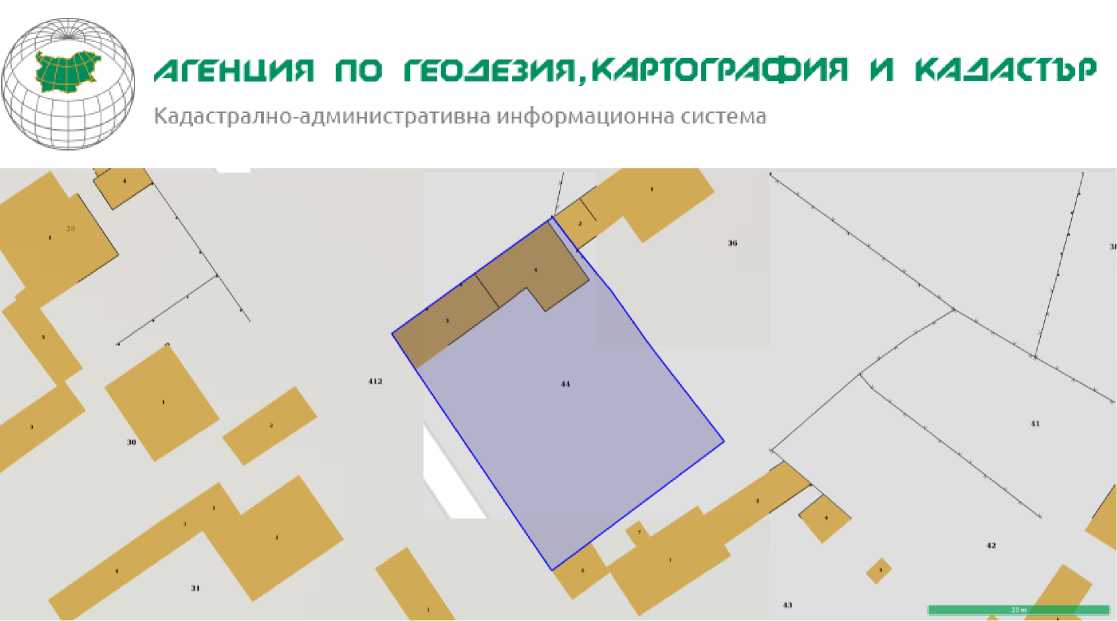 Инвестиционното предложение ще се реализира в УПИ 000392-за производство на хлебни и сладкарски изделия, землище на с.Стрелци с ЕКАТТЕ 69818, община Брезово , в който възнамерява да изгради разширение на сладкарска работилница, вид собств. Частна, вид територия Урбанизирана, НТП Ниско застрояване (до 10 m). Площта на 14 078,00 кв.м., ПИ №15-591335, поземлен имот с идент. 69818.14.392, съгласно  Заповед за одобрение № РД-18-594/21.08.2019 г. на Изпълнителния директор на АГКК.Имотът се намира в местността „Узуджа Алан“, при граници и съседи:Не се налага промяна на пътната инфраструктура. Достъпът до имота ще става през съществуващата  улица.По време на строителството на сладкарската работилница ще се определят площи в рамките на самия имот за временно разтоварване и складиране на строителни материали, както и площи за временно събиране на отпадъци, непозволяващи разпиляването им. Тези площи ще са необходими с цел да се опазят от замърсяване имота и съседните терени. При разработването на проекта за организацията на строителния процес ще бъдат отразени и площите за временно разтоварване и складиране на материалите.Площ на имота 					– 14 078,00 m2Застроена площ склад и цех    		            – 783,91 m2Допълнителна площ за временни дейности по време на строителството, извън площадката, не е необходима.Имотът, предмет на ИП, не попада в границите на защитени територии по смисъла на чл. 5 от Закона за защитените територии.Реализирането на инвестиционното предложение ще се извърши съгласно одобрен технически инвестиционен проект и условията, определени в разрешение за строеж от община „Брезово“.6.  Описание на основните процеси (по проспектни  данни), капацитет, включително на дейностите и съоръженията, в които се очаква да са налични опасни вещества от     приложение № 3 към ЗООС.   С реализация на инвестиционното намерение се предвижда изграждане „Разширение на складове и цех за производство на хлебни и сладкарски изделия“, разположена в УПИ 000392-за производство на хлебни и сладкарски изделия, землище на с.Стрелци, община Брезово.Съгласно издадената скица № К03055/02.07.2019г с виза за проектиране на 02.07.2019г. от главен архитект на обина Брезово, разширението на складове и цех за производство на хлебни и сладкарски изделия  е свързано към съществуващата постройка,съобразени с ограничителните линии на застрояването, отдръпнати на 5,00м от регулационните граници на имота, котировки и показатели за устройствена зона „Пп“.Предвидено е застройката да се изпълни едноетажна, стоманено изпълнение. Складът  е правоъгълен с размери в план 18,60м/28,00м. За осигуряване на работния процес се формират следните помещения и кътове:В цеха е предвидено да се оформят следните помещения: 1.Производство на кувертюр и шоколад:   Склад за суровини и материали.   Производствен цех за шоколад – Топилня, Машина за производство на кувертшр, Шнеков селеватор, 2 бр. Събиратели. 2.Производство на сладкарски изделия:Бъркачно отделение – Тестомесачка, Миксер /за курабии и  за  мармалад/, Миксер за крем, Миксер за течната част на тестото, Котлони.Охлаждащо отделение.Миачно отделение .Зона за формуване и изпичане на продуктите -  2 бр. Ламинати, Ламинат- автомат, Тунелна пещ.За нормалното протичане на производствения процес е предвидено необходимото технологично оборудване и обзавеждане: стелажи и палета, хладилници, топилни, тестомесачна машина, миксер, конвектомат, котлон и ламинати.Асортимента на производство е : производство на трайни сладкарски изделия по утвърдена технологична документация.Продукцията, произведена в сладкарската работилница, се пакетира и експедира по заявки до търговските обекти. За осигуряване на работния процес се оформят следните помещения и кътове:1.Производство на кувертюр и шоколад:   Склад за суровини и материали.   Производствен цех за шоколад – Топилня, Машина за производство на кувертшр, Шнеков селеватор, 2 бр. Събиратели. 2.Производство на сладкарски изделия:Бъркачно отделение – Тестомесачка, Миксер /за курабии и  за  мармалад/, Миксер за крем, Миксер за течната част на тестото, Котлони.Охлаждащо отделение.Миачно отделение .Зона за формуване и изпичане на продуктите -  2 бр. Ламинати, Ламинат- автомат, Тунелна пещ.Технологичния процес за производство на кувертюр започва с подготовка на постъпилите  в склада суровини и материали. Отстраняване на транспортните опаковки и  зареждане на  топилнята  с кувертюрни масла , които са в твърда фаза  за втечняване за около 5-6 часа, при определен температурен режим .Зареждане на машина за производство на кувертюр и шоколад с разтопеното масло. Добавят се последователно сухите съставки, в съответен ред, с помощта на шнеков елеватор- за около час. Следва меланжиране - процес на смилане и хомогенизиране на съставките, за не по- малко от 5-6 часа. Завършек на процеса е конширане – добавят се емулгатори и есенции; с продължителност около час. Готовия кувертур се източва през кран в събирателите, съответно за бял и кафяв кувертюр. Там се  поддържат и съхраняват в течна фаза кувертюра при отределен температурен режим.Технологичния процес за производство сладкарски продукти започва с подготовка на постъпилите  от  склада суровини и материали. Отсраняване на транспортните опаковки и зареждане на миксерите с дозирани  количества течни съставки. Следва технологично време за разбъркване и хомогенизиране. Добавяне на сухите състваки. Следва необходимо време за  замесване . Готовото тесто се изважда в съдове и се слага в отделението за охлахдане и отлежаване./ за около 4-5 часа, при температура на въздуха 17- 20 градуса/.  Отлежалото тесто се изважда от камерата и се подава на ламините за формуване на изделията. Следва изпиане в тунелната пещ, при температура не по –ниска от 190 градъса,за не по- малко от 3 мин.Технологичните съоръжения и обзавеждане, предвидени в обекта, са  налични. Доставени са от лицензирани фирми и отговарят на необходините европейски норми за безопасност. Същите  отговарят на следните изисквания: да са изработени от материали-неръждаема стомана, които са разрешени за контакт с храни, съгласно Декларация за съответствие на производителя, устойчиви на корозия и промени при контакт с храни, миещи и дезинфекционни средства.Предвижда се двусменен режим на работа. Общия брой работещи  в производството е 70 души.Всяко лице, заето в производството, подлежи на предварителни и периодични медицински прегледи, съгласно изискванията на Наредба № 15 от 27.06.2006 год, „За здравните изисквания към лицата, работещи в детски заведения, предприятията, които произвеждат или търгуват с храни”, публикувана в ДВ, бр. 57 от 14.07.2006 год., последно изменен и допълнен ДВ. бр.87 от 31 октомври 2017г. Работещите задължително притежават лични здравни книжки. Длъжни са да съхраняват в обекта личните си здравни книжки с нанесените резултати от извършените медицински прегледи, следят за сроковете на валидност на изследванията и са задължени да ги представят при поискване от контролните органи.Общата инсталирана мощност на сградата ще бъде 141,40kW,                         а максималната едновременна 98,98kW.Електрозахранването  е  осъществено на  напрежение 400/230V,50 Hz. От ТНН на ТП.Със Разширение на складове и цех за производство на хлебни и сладкарски изделия в УПИ 000392-за производство на хлебни и сладкарски изделия, землище на с.Стрелци с ЕКАТТЕ 69818, община Брезово не се увеличава разрешената електрическа мощност, няма промяна на фазите. И съгластно чл.4, ал.1, т.1 от НППРЕМПП(Наредба 6/09.06.2004г. Д.В. бр.74/24.08.2004г.) не се изисква договор за присъединяване.Предвидено е изграждането на следните вътрешни ел. инсталации: силова инсталация,  осветителна инсталация, слаботокови инсталации, заземителна и мълниеотводна инсталации. По искане на възложителя отоплението е решено с ел. енергия.За осигуряване на необходимия микроклимат в производствения обект са предвидени за изграждане следните вентилационни инсталации:Вентилация производствени помещенияВентилация	помещение „Цех Шоколадно“Предвижда се самостоятелна механична смукателна вентилационна инсталация за отвеждането на отделените топлина и/или прах в размер на 5 кратен, часов въздухообмен. Смукателната вентилация се осъществява чрез вентилационен бокс, позициониран на северозападната фасада. За отвеждане на засмуканите прахови частици ще бъде предвиден центробежен прахоуловител (циклон).Компенсацията на отвеждания въздух е чрез нагнетателна вентилация изцяло на пресен въздух (не се предвижда рециркулация). Предвиден е вентилационен бокс, канален филтър клас G4 и канален електронагревател. Пресният въздух се засмуква, загрява се и се подава в помещенията.Организацията на въздухообмена е по системата “горе-горе” чрез нагнетателни и смукателни решетки, като подаването и изсмукването осигуряват нормативните изисквания за температура и скорост на въздуха.Предвижда се въздуховодите да се изпълнят от поцинкована ламарина с спирално навити, ситуирани под тавана на помещението.Местата на преминаване на тръбопроводи и/или въздуховоди през хоризонтални и/или вертикални пожарозащитни прегради да се уплътнят с продукти с клас по реакция на огън, не по- нисък от А2, без да се намалява нормативната огнеустойчивост на съответната преграда.Вентилация	помещение „линия Ламинатори“Предвижда се самостоятелна механична смукателна вентилационна инсталация за отвеждането на отделените топлина и/или прах в размер на 10 кратен, часов въздухообмен.. Смукателната вентилация се осъществява чрез вентилационен бокс, позициониран на югоизточната фасада. За отвеждане на засмуканите прахови частици ще бъде предвиден центробежен прахоуловител (циклон).Компенсацията на отвеждания въздух е чрез нагнетателна вентилация изцяло на пресен въздух (не се предвижда рециркулация). Предвиден е вентилационен бокс, канален филтър клас G4 и канален електронагревател. Пресният въздух се засмуква, загрява се и се подава в помещенията.Организацията на въздухообмена е по системата “горе-горе” чрез нагнетателни и смукателни решетки, като подаването и изсмукването осигуряват нормативните изисквания за температура и скорост на въздуха.Предвижда се въздуховодите да се изпълнят от поцинкована ламарина с спирално навити, ситуирани под тавана на помещението.Местата на преминаване на тръбопроводи и/или въздуховоди през хоризонтални и/или вертикални пожарозащитни прегради да се уплътнят с продукти с клас по реакция на огън, не по- нисък от А2, без да се намалява нормативната огнеустойчивост на съответната преграда.6.3.	Вентилация	помещение МиалноЗа помещението се предвижда самостоятелна механична общообменна смукателна вентилационна инсталация за отвеждане на отделените в помещението влага и/или миризми в размер на 5 кратен, часов въздухообмен.Компенсацията на отвеждания въздух е от съседни помещения.В помещението ще се поддържа подналягане.За смукателната вентилация се предвижда разположен на югоизточната фасада шумоизолиран вентилационен бокс с центробежен вентилатор с изнесен двигател.Предвижда се въздуховодите да се изпълнят от поцинкована ламарина и да се положат в пространството под тавана.В местата на пресичане на окачения таван (от негорим панел) от въздуховоди се предвиждат пожаропреградни клапи с пожароустойчивост 2 часа.Местата на преминаване на тръбопроводи и/или въздуховоди през хоризонтални и/или вертикални пожарозащитни прегради да се уплътнят с продукти с клас по реакция на огън, не по- нисък от А2, без да се намалява нормативната огнеустойчивост на съответната преграда.КлиматизацияКлиматизация	помещения „Цех Шоколадно“, „линия Ламинатори“За помещенията се предвиждат автономни климатизатори с вътрешни тела тип „колона“. Местоположението на вътрешните и съответните външни тела е показано в графичната част на настоящия проект.Тръбната разводка се осъществява чрез медни тръби с дебелина на стената минимум 1 мм. За предотвратяване на конденз от тръбите, същите следва да бъдат изолирани с изолация от микропореста гума с дебелина 13 мм.Отвеждането на отделения конденз от вътрешните и външните тела ще е показан в проекта по част „ВиК”.Климатизация помещение „Преходно помещение - Цех Шоколадно“За помещението е предвиден автономен климатизатор с вътрешно тяло за висок стенен монтаж. Местоположението на вътрешното и външното тяло е показано в графичната част на настоящия проект.Тръбната разводка се осъществява чрез медни тръби с дебелина на стената минимум 1 мм. За предотвратяване на конденз от тръбите, същите следва да бъдат изолирани с изолация от микропореста гума с дебелина 13 мм.Отвеждането на отделения конденз от вътрешното и външното тяло е показан в проекта по част „ВиК”.Климатизация помещение „Охладителна камера“За помещението е предвиден автономен климатизатор с вътрешно тяло за висок стенен монтаж. Местоположението на вътрешното и външното тяло е показано в графичната част на настоящия проект. Поради факта, че целогодишно следва да се поддържа вътрешна температура в диапазон 18-20°С, климатизатора е предвиден за работа в режим на охлаждане при външна температура до -15°С.Тръбната разводка се осъществява чрез медни тръби с дебелина на стената минимум 1 мм. За предотвратяване на конденз от тръбите, същите следва да бъдат изолирани с изолация от микропореста гума с дебелина 13 мм.Отвеждането на отделения конденз от вътрешното и външното тяло е показан в проекта по част „ВиК”.Инсталация за сгъстен въздухВ помещение „ливия Ламинатори“ се изисква захранване на технологичните машини „Ламинатори” със сгъстен въздух с налягане 7 бара. Диаметърът на отклонението, съгласно заданието на част „Технологична”, е %”. Самото съоръжение е снабдено с пневмоподготвителна група, включваща филтър и сепаратор за масло и конденз. Преди всяка група се монтира сферичен кран %”.На позиция, маркирана в графичната част на настоящия проект, е предвидено отклонение за бъдещо разширение.Тръбната разводка ще бъде осъществена от полипропиленови тръби с максимално допустимо налягане 16 бара.Съгласно санитарните изисквания, производственият обект – сладкарска работилница е обезпечен с вода с питейни качества от уличната водопроводна мрежа експлоатирана от ВиК ЕООД гр.Пловдив. В района няма изградена канализационна мрежа. На площадката има изградена локална пречиствателна станция за технологични води и събирателна изгребна яма. Отпадните водни количества се събират от площадкова канализационна система и се заустват в Лпсов.За инвестиционното предложение не се използва вода от сондажен кладенец. Съгласно договор с експлоатационното дружество „ВиК“ ЕООД гр. Пловдив, захранването на обекта с вода за питейно – битови и производствени нужди ще се осъществи от съществуващ уличен водопровод ЕФ60. За имота има съществуващо водопроводно отклонение.Необходими водни количества за обекта:За хигиенно битови нужди – 70 работника х 45 л/раб/ден – 3,15 m3/d – 1149,75 m3/годишно;За производствени нужди – 200 dm3/d = 0.2  m3/dЗа ПП нужди – 10 л/с – максимално необходимо водно количество.Противопожарното водоснабдяване на имота се обезпечава от съществуващ ПХ на входа на имота.Заустването на отпадните водни количества от битово-фекален характер става в  съществуваща локална пречиствателна станция. Пречистените води след лПСОВ заустват в изгребна яма.  През летните месици водата се използва за поливане на зелените площи, а през зимата се събира и извозва от оторизирана фирма. За обслужване и почистване на съоръженията Възложителя има сключен договор с оторизирана фирма.Отпадните водни количества възлизат на 2,84 m3/dДъждовното водно количество от имота възлиза на Отводняема площ  F – 14078 m2Застроена площ - Fз – 2176 m2 (0.95)Трайни настилки - Fн – 4316 m2(0.80)Зелени площи - Fзп – 7588 m2 (0.10)Отводнителен коефициент -  = 0,45 Оразмерителен дъжд q = 225 л / с ха.                            Qдъжд= 142,56 л/секДъждовните водни количества се оттичат повърхностно и попиват в зелените площи.На площадката на обекта няма да се съхраняват и използват опасни вещества от приложение № 3 към ЗООС.  7.   Схема на нова или промяна на съществуваща пътна инфраструктура.     Транспортното обслужване УПИ 000392-за производство на хлебни и сладкарски изделия, землище на с.Стрелци, община Брезово., предмет на инвестиционното предложение, се осъществява от прилежащата улица, с която имотът граничи. Пътят е с трайна настилка за транспортните средства и е продължение на уличната регулационна мрежа на село Стрелци. Не се налага промяна на съществуващата пътна инфраструктура.8.   Програма за дейностите, включително за строителство, експлоатация и фазите на закриване, възстановяване и последващо използване.     След необходимата процедура в РИОСВ за преценка необходимостта от ОВОС съвместно с преценка на необходимостта от оценка на съвместимост с предмет и цели на опазване на защитената зона и получаване на Решение по проведената процедура, ще се предприемат действия за одобряване на инвестиционен проект. Програмата за дейностите включва няколко етапа.Изработване и одобряване на инвестиционни проекти по части: Архитектура, Технология, Конструкции , Електро, ВиК, ОВКИ, Енергийна ефективност, Пожарна безопасност, Вертикална планировка и трасировъчен план и „Геодезическо заснемане”, План за безопасност и здраве. Съгласно изискванията на  ЗУТ инвестиционните проект ще се съгласуват и одобрят  от главния архитект на Община „Брезово“, който ще издаде и разрешение за строеж.Стартирането на строителството започва с откриване на строителна площадка и определяне на строителна линия и ниво с представители на строител, възложител, строителен надзор и представител на Община „Брезово“, съгласно  чл. 223, ал. 2 от ЗУТ.За обекта се заверява заповедна книга от строителния надзор и се уведомяват компетентните органи -  РО”НСК” – Пловдив, Община „Брезово“, РСПБЗН и други при необходимост.Следва изграждане на обекта, съставяне на актове и протоколи по време на строителството,  изпитания на всички съоръжения, протоколи на ел. инсталацията от лицензирана фирма.След завършването на строежа и приключване на приемните изпитвания, ще се регистрира пред общината въвеждането на обекта в експлоатация, като се представи окончателен доклад по чл. 168, ал. 6 от ЗУТ, договорите с експлоатационните дружества за присъединяване към мрежите на техническата инфраструктура и удостоверение от Служба по геодезия, картография и кадастър, че е изпълнено изискването по чл. 175, ал. 5 от ЗУТ  и чл. 54 от ЗКИР.Съгласно Наредба № 5 от 28.12.2006г. за обекта ще се съставят технически и енергиен паспорт, който ще се завери в Община „Брезово“.Организацията на дейностите по време на строителството е свързано с обособяване на площадка за временни дейности в самия имот, което ще гарантира опазването на останалата част от имота и съседните земи и почви.По време на експлоатацията на обекта съседните земи и почви не са застрашени от замърсяване.В момента възложителят не предвижда закриване на дейности.9.   Предлагани методи за строителство.  Изпълнението на строителните работи за обособяване на необходимите помещения ще бъдат ръчно и механизирано. Не се предвижда да се използуват  материали, които да окажат неблагоприятно въздействие върху околната среда и хората. При изграждането на сладкарската работилница ще се използват традиционни строителни методи за този тип строителство –стоманена  конструкция.Конструктивните елементи са стоманени колони и ригели. Покривната конструкция е метална, скатна с термопанели. Външните ограждащи стени ще бъдат термопанели с необходимата топлоизолация. Фундирането е решено с единични и ивични фундаменти.Изкопът за фундаментите ще се извърши механизирано и ръчно на необходимата дълбочина под нивото на терена. Не се предвижда използване на взрив.Предвидените строителни материали за грубото строителство са: бетон, стомана, а вътрешните довършителни работи са: врати, прозорци и др.Предвидените строителни материали за външните довършителни работи са: топлоизолационни термопанели, алуминиева дограма. Строителството ще бъде ново. Предвидените технологии отговарят напълно на европейското и българското законодателство. Строителството и експлоатацията на обекта не са свързани с действия, които биха довели до съществени промени в района, където ще се реализира инвестиционното предложение.Всеки етап от строителството, както и качеството на използваните материали ще бъдат оценявани  от фирмата, осъществяваща строителен надзор.10. Природни ресурси, предвидени за използване по време на строителството и експлоатацията.   По време на строителството на обекта ще се използват инертни материали, вода, електроенергия и горива за наличната техника.Водни количества ще се използуват по време на строителството за нуждите на строителните работници, а и в последствие при експлоатацията – за питейно-битови нужди, производствени нужди, както и за поддържане на чистотата на площадката, озеленените площи и за противопожарни нужди.Необходимите водни количества по време на строителството и експлоатацията на обекта се предвиждат да бъдат осигурени от съществуваща водопроводна мрежа, експлоатирана от „ВиК“ ЕООД. Електрозахранването на имота е предвидено да се изпълни от съществуващата електропреносна мрежа, експлоатирана от Електроразпределение-Юг.Баластра и пясък ще се използува при  строителството на сградата.Употребата на дървен материал ще се състои в използването на същия за подпори при направата на кофраж, настилка, вътрешен интериор.Строителните материали – бетон, строителни разтвори, настилки, метали, тръби за В и К отклоненията и др. ще се доставят от фирмата, която ще изпълнява строителните работи.Електроенергията и питейната вода ще се ползват от експлоатационните дружества „ЕР-Юг” и „Водоснабдяване и канализация ЕООД” – Пловдив.11. Отпадъци, които се очаква да се генерират - видове, количества и начин на третиране.    Не се планира постоянно съхранение на отпадъци на площадката. Не се очаква да се генерират строителни отпадъци, притежаващи опасни свойства. Обектът не може да се охарактеризира като замърсена площадка.Замърсяване не се очаква, освен формирането на отпадъци при извършване на строителството на обекта и експлоатацията, които при правилно управление няма да създадат замърсяване на околната среда. С оглед недопускане замърсяване на прилежащите площи и околната среда ще се предприемат мерки за осигуряване на съдове и организиране на временни площадки за съхраняване на отпадъците до предаването им на оторизирани фирми за последващо третиране и/или до извозването им на съответни депа, отговарящи на изискванията на Наредба № 6 от 27.08.2013г. Строителните отпадъци, които се очаква да се генерират по време на строителството на сградата, ще се събират в отделни контейнери разделно по кодове, за да бъдат селектирани за повторна употреба и за рециклиране или за събиране и транспортиране на отпадъците от строителя на обекта до определени места за третиране и обезвреждане. По време на строителството се предвижда използването на характерните за този вид обекти стандартизирани строителни материали. Отпадъци от строителството като строителни почви и геоложки материали ще се използват за вертикалната планировка на обекта. Опаковките на строителните материали, главно синтетични полимери и други с изкуствен произход ще бъдат събирани и предавани за вторични суровини. Бетоновите остатъци ще се транспортират до общинското депо за строителни отпадъци. Отпадъците по време на строителството ще се извозват на определено от Общината депо за същите. Бракувани по време на строителството луминисцентни осветителни тела ще се събират, съхраняват и предават отделно от специално назначено лице на обекта към фирма, имаща право да ги приема.При изграждането на обекта ще генерират незначителни количества строителни отпадъци:17.05.06.  			Изкопани земни маси – ще се използват за рекултивация на терена при изграждането на присъединителните съоръжения;17.09.04. 			Смесени отпадъци от строителството, които ще се извозят на указано от Кмета на Община „Брезово“ депо.17.02.01 			Дървени отпадъци 17.04.07			Смеси от метали20.03.01 			Смесени битови отпадъци от работещите на територията на площадката по време на строителния процес. Количеството на тези отпадъци ще бъде малко.Точните количества на строителните отпадъци ще бъдат определени с изготвянето на работния проект и Плана за управление на строителни отпадъци.По време на експлоатацията на обекта ще се генерират смесени битови отпадъци,  производствени отпадъци, формирани в резултат от дейността на обекта – хартиени и картонени опаковки с код 15.01.01, пластмасови опаковки с код 15.01.02, стъклени опаковки с код 15.01.07, хранителни отпадъци и др. с код 20.03.01. Получените отпадъци от производствената дейност се събират във водонепроницаеми съдове /контейнери/ с плътно затварящ се капа, удобни за ефикасно измиване и дезинфекция. В края на работния ден, същите се затварят плътно и се изнасят към външен контейнер.При реализацията и експлоатацията на инвестиционното предложение  стриктно ще се спазват изискванията на Закона за управление на отпадъците (обн. ДВ бр. 53/2012 г.) и подзаконовите нормативни актове.Битовите отпадъци ще се събират на определената от общината площадка в контейнери, непозволяващи разпиляването им. Същите ще се извозват съгласно графика за сметосъбиране и сметоизвозване. Отпадъците от опаковки ще бъдат предавани на база сключен договор с организация по оползотворяване.  На площадката има изградена локална пречиствателна станция за фекално – битови и технологични води Отпадните водни количества се събират от площадкова канализационна система и се заустват в ПСОВ.За водите от производствената дейност и от измиване на работните помещения е предвиден мазниноуловител /готово продуктово изделие/ преди заустване.12. Информация за разгледани мерки за намаляване на отрицателните въздействия върху околната среда.    Неблагоприятните въздействия, които биха могли да се очакват върху околната среда са свързани с шумово и прахово замърсяване по време на строителството.В общ план мерките за намаляване на отрицателните последици могат да се разделят в две групи:А/ по време на строителствотоОпазване на почвите и земите.Строителната техника ще е малогабаритна и ще се движи само в границите на отредения терен.Сервизирането на техниката и технологичните съоръжения ще се извършва в специализирани сервизиБ/ по време на експлоатациятаПречистване на отпадните битово-фекални и производствени води и заустването им в смесената селищна канализацияРегламентиране и устройване на местата за събиране на отпадъците;Контрол върху отпадъцитеИзграждането на обекта ще бъде свързано с минимални по обем изкопно-насипни работи, изкопаване и преместване на земни маси и други материали, затова по време на строителство се очаква отделяне на суспендирани частици прах. ﻿Изкопните работи ще са с продължителност не повече от пет дни. Поради това праховото замърсяване ще бъде незначително и то основно в рамките на обекта т.е. ще има определено локален характер. След завършване на строителството ще се извърши озеленяване на площите с подходяща храстова и дървесна растителност. Голяма част от атмосферните замърсители ще бъдат поети от предвиденото озеленяване. Растенията имат силно изразена филтрираща способност. Емисиите, получени при изграждането и експлоатация на обекта, не дават основание както по количество, така и по състав да се счита, че ще повлияят върху качествата на атмосферния въздух, както в регионален, така и в локален мащаб.Не се очаква негативно въздействие върху качествата на повърхностните и подземни води в района. Шумът, наред със запрашаването,  по своето хигиенно значение е на първо място сред неблагоприятно действуващите фактори в околната среда.Шумовото натоварване в района ще се формира от движещата се механизация и автомобили по време на строителството на обекта.Изграждането и експлоатацията на обекта обаче няма да причини шумово наднормено натоварване на жизнената среда, както и на растителния и животински свят. Предвидените за монтаж машини и съоръжения в сладкарската работилница няма да създават шумово замърсяване над установените норми по време на експлоатацията. Няма източници на вибрации. Възложителят няма да допусне отклонение от установените норми от 70 Db, регламентирани в Таблица № 2 „Пределно допустими нива на звуково налягане в различните територии и зони на населените места” по „Хигиенните норми за пределно допустимите равнища на шума в жилищните и обществените сгради и жилищните райони”,  издадени от Министерството на народното здраве. 13.   Други дейности, свързани с инвестиционното предложение (например добив на строителни материали, нов водопровод, добив или пренасяне на енергия, жилищно строителство, третиране на отпадъчните води).    Не се предвиждат други основни дейности, освен описаните.  Инвестиционното предложение включва всички дейности, които съпътстват едно такова инвестиционно предложение – осигуряване на необходимите количества ел.енергия и вода. Няма да има други дейности, свързани с добив на баластра, водопровод, пренос на ел. енергия, жилищно строителство или други дейности, които могат да окажат отрицателно въздействие върху околната среда.14.   Необходимост от други разрешителни, свързани с инвестиционното предложение.   Необходимите други разрешителни, след приключване на процедурата по реда на Глава VІ от ЗООС, свързани с инвестиционното предложение, са описани в т. 8 - Програмата за дейностите. - Одобряване на технически инвестиционен проект от Община „Брезово“;- Разрешение за строеж от Главен архитект на Община „Брезово“ – Пловдив;-  Разрешение от Областна дирекция по безопасност на храните – Пловдив;- Удостоверение за въвеждане в експлоатация – от Община „Брезово“ – Пловдив;15.   Замърсяване и дискомфорт на околната среда.    Комфорта на околната среда е съвкупност от природни фактори и условия, съчетание на природни образувания и географски дадености (релеф, растителност, водни пространства, оптимална температура, влажност на въздуха и др.). В процеса на строителството е възможно само временно замърсяване чрез запрашаване на въздуха през периода на работа на изкопните машини. Останалите рискове за замърсяване могат да възникнат относно подземните води и почвите само при аварийни разливи на масла и горива при неизправни машини. Последните могат да бъдат само с локален и временен характер.Районът, в който ще се реализира инвестиционното предложение отреден  за „Пп до 10м“.Разширяването на сладкарската работилница няма да създаде дискомфорт, изразяващ се в раздразнение и неудобства към факторите на околната среда и населението, определени посредством предвидените мероприятия по реализирането на обекта.При правилно изпълнение на залегналите дейности по реализация на строителството няма да възникнат ситуации, свързани с отделяне на емисии замърсяващи въздуха и/или подземните води, както и генериране на опасни отпадъци и създаването на дискомфорт на околната среда.Не се очаква влошаване на екологичното състояние на флората и фауната в района, тъй като няма източници на замърсяване на въздуха, почвите и водите при стриктното спазване на технологичните процеси, т. е. не се очаква да настъпи дискомфорт на околната среда след реализиране на инвестиционното предложение.16.   Риск от аварии и инциденти.  Като риск може да се разглежда вероятността дадена потенциална опасност, свързана със строителството да засегне неблагоприятно компонентите на околната среда или населението.  Риск е всеки случай на съмнително събитие (възникнало или неизбежно), което може да има неблагоприятен ефект върху околната среда и/или човека. Възложителят ще осигури индивидуални средства за защита: работно облекло на строителите и на обслужващия персонал с цел избягване на предпоставки за възникване на опасни инциденти, съобразено със специфичната работа.За инвестиционното предложение ще се изготви проект „План за безопасност и здраве“, в който ще бъдат дадени насоки по организация на строителството, технологична последователност на строителните работи, необходимите материали, техническата безопасност, хигиена на труда и пожарна безопасност, съгласно “Наредба № 2 за минималните изисквания за здравословни и безопасни условия на труд при извършване на строителните и монтажните работи от 22.03.2004 год.,  които стриктно ще се спазват при изпълнението на обекта. В съответствие с  Наредба № Із – 1971 – за строително – технически правила и норми за осигуряване пожарна безопасност при пожар /обн. ДВ, бр. 96 от 2009г.; доп. ДВ, бр. 17 / 2010г./, ще се даде техническо решение за евакуацията на хора, местата за поставяне на подръчни средства за пожарогасене, както и други мерки осигуряващи безопасна и безаварийна работа  по време на строителството и експлоатация на обекта.По време на експлоатацията при неправилна експлоатация и не добра поддръжка на инсталациите и при неспазване на изискванията за безопастност на труда има рискове от инциденти. Тези рискове също могат да бъдат избегнати, като се следи за състоянието и нормална работа на същите.Други възможни рискови фактори са свързани предимно с природни катаклизми: земетресения, наводнения, бури и др.III.   МЕСТОПОЛОЖЕНИЕ НА ИНВЕСТИЦИОННОТО ПРЕДЛОЖЕНИЕ     1.   План, карти и снимки, показващи границите на инвестиционното предложение, даващи информация за физическите, природните и антропогенните характеристики, както и за разположените в близост елементи от Националната екологична мрежа и най-близко разположените обекти, подлежащи на здравна защита, и отстоянията до тях.   Прилагаме скица, показваща границите на инвестиционното предложение, даваща информация за физическите и природните характеристики на обекта.  Инвестиционното предложение ще се реализира в поземлен имот с идентификатор 69818.14.392, област Пловдив, община Брезово, с. Стрелци ул. „Стопански двор“ № 1   вид собств. Частна, вид територия Урбанизирана, НТП Ниско застрояване (до 10 m). Площта на 14 078,00 кв.м., ПИ №15-591335, поземлен имот с идент. 69818.14.392, съгласно  Заповед за одобрение № РД-18-594/21.08.2019 г. на Изпълнителния директор на АГКК.Площта на имота е 14 078 кв.м., вид територия – „Урбанизирана“, начин на трайно ползване – Ниско застрояване (до 10 m).Мащаб 1: 1208 	Х=4695878,46		Y=450758,843		ККС 2005От представеното писмо № ОВОС – 279-1 / 09.03.2020г., издадено от Регионална инспекция – Пловдив при МОСВ, е видно, че имотът, предмет на ИП, не попада в границите на защитени зони.  Въз основа на представената информация и на основание чл. 31 от ЗБР и чл. 2, ал. 1, т. 1 от Наредбата по ОС в хода на процедурата по ОВОС ще бъде извършена и преценка за вероятната степен на отрицателно въздействие на инвестиционното предложение върху предмета и целите на опазване на най-близката защитена зона от Европейската екологична мрежа „НАТУРА 2000“ – BG0000429 „Река Стряма“.Защитена зона от Европейската екологична мрежа „НАТУРА 2000“ – BG0000429 „Река Стряма“ е тип Защитена зона по Директива 92/43/ЕЕС за опазване на природните местообитания и на дивата флора и фауна.Общата площ на защитената територия BG0000429 „Река Стряма“ е 4078,38 ха. Цифрови граници на защитената зона – WGS 84, UTM 35 N зона.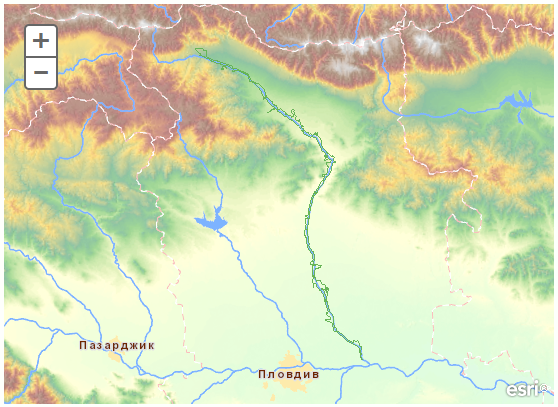 Основните цели на опазване в защитената зона са: запазване на площта на природните местообитания и местообитанията на видове и техните популации, предмет на опазване в рамките на защитената зона.Природни местообитания: Хидрофилни съобщества от високи треви в равнините и в планинския до алпийския пояс в ЗЗ BG0000429 „Река Стряма”; Низинни сенокосни ливади; Балкано – Панонски церово-горунови гори; Алувиални гори с Alnus glutinosa  и Fraxinus excelsior (Alno-Padion, Alnion incanae, Salicion albae); Крайречни галерии от Salix alba и Populus alba.Видове в ЗЗ: Безгръбначни: Алпийска розалия, Бисерна мида, Бръмбар рогач, Буков сечко, Обикновен сечко, Ручеен рак, Ценагрион; Риби: Балкански щипок, Горчивка, Маришка мряна, Обикновен щипок; Земноводни и влечуги: Голям гребенест тритон, Жълтокоремна бумка, Об. блатна костенурка, Смок, Червенокоремна бумка, Шипобедрена костенурка, Шипоопашата костенурка; Бозайници: Видра, Вълк, Добруджански хомяк, Лалугер, Пъстър пор; Прилепи: Голям нощник, Голям подковонос, Дългокрил прилеп, Дългопръст нощник, Дългоух нощник, Малък подковонос, Остроух нощник, Подковонос на Мехели, Средиземноморски подковонос, Трицветен нощник, Широкоух прилеп, Южен подковонос.Имотът, предмет на инвестиционното предложение, не попада в границите на защитени територии по смисъла на чл. 5 от Закона за защитените територии.Няма локализирани паметници на културно-историческото наследство.На възложителя не е известно наличие в имота на находища на лечебни растения със стопанско значение и поставени под специален режим на опазване и ползване.Дейността, свързана с производство на сладкарски изделия няма да засегне и видове, свързани с водна среда.2.   Съществуващите ползватели на земи и приспособяването им към площадката или трасето на обекта на инвестиционното предложение и бъдещи планирани ползватели на земи.     Възложител на инвестиционното предложение е собственик на имота. Извън границите на имота, има поземлени имоти, с начин на трайно ползване стопански нива.В този смисъл инвестиционното предложение няма да влезе в противоречие с настоящи или бъдещи ползватели на земи в района.3.   Зониране или земеползване, съобразно одобрени планове. С разширението на обекта няма да се промени досегашното предназначение на имота. В рамките на имота има сгради, които ще бъдат запазени при реализация на производствения обект и ще се ползват от възложителя.Планът за регулация и застрояване е одобрен със Заповед № РД-18-594 / 21.08.2019г. на Изп. директор на АГКК.Кадастралната карта и кадастралните регистри са одобрени със Заповед № РД-18-594 / 21.08.2019г. на Изп. директор на АГКК.Имотът е с изградена инфраструктура, има съществуващи водопроводно и канализационно отклонения, електрозахранване.Имотите, в близост на избраната площадка за реализация на инвестиционното предложение са поземлени имоти. Не се предвижда земеползване, съобразно одобрени планове.На този етап няма информация относно други планове за бъдещо използване на имотите в близост до територията на разглежданото инвестиционно предложение или в близост до него, които могат да бъдат засегнати от предложението. Характерът на инвестиционното предложение е съвместим функционално с начина на трайно ползване и застроителен режим на имотите в близост.4. Чувствителни територии, в т. ч. чувствителни зони, уязвими зони, защитени зони, санитарно-охранителни зони около водоизточниците и съоръженията за питейно-битово водоснабдяване и около водоизточниците на минерални води, използвани за лечебни, профилактични, питейни и хигиенни нужди и др.; Национална екологична мрежа.     В границите на площадката на обекта и в непосредствена близост до нея няма обявени защитени природни територии по смисъла на ЗЗТ. На Възложителя не е известно наличието на елементи на Националната Екологична мрежа в имота, включително и в близост до него. Инвестиционното предложение не попада в границите на защитени зони по „Натура 2000”. Най - близката защитена зона от Европейската екологична мрежа „НАТУРА 2000” е защитена зона “Река Стряма” с код BG0000429.Инвестиционното предложение поради местоположението, характера и описаните степен и особености на влиянията няма да окаже въздействие върху предмета на опазване в  Защитени природни територии и зони. Не се очаква неблагоприятно въздействие върху здравето на хората в района.Въз основа на представената информация и на основание чл. 31 от ЗБР и чл. 2, ал. 1, т. 1 от Наредбата по ОС в хода на процедурата по ОВОС, компетентният орган РИОСВ Пловдив ще извърши и преценка за вероятната степен на отрицателно въздействие на инвестиционното предложение върху предмета и целите на опазване на най-близката защитена зона от Европейската екологична мрежа „НАТУРА 2000“ – BG0000429 „Река Стряма“.Реализацията на проекта няма да се предизвика фрагментация на популациите на видовете, включени в предметите на опазване и влошаване на тяхната структура, както и сукцесионни процеси, водещи до промяна на видовия състав или в условията на средата -  химически, геоложки, климатични или други промени. Не се очаква и кумулативен ефект. Мерките за опазване на околната среда, щрихирани в т. ІІ, осигуряват и съхраняването в бъдеще на благоприятно природозащитно състояние на местообитанията и видовете, предмет на опазване в защитените зони. При изграждането и експлоатацията на обекта най-общо можем да очакваме непряко, постоянно и дълготрайно  въздействие, без проявления с отрицателен характер върху ключовите елементи на зоните.С реализацията на инвестиционното предложение не се предполагат значими промени по отношение на структурата и динамиката на популациите на растителните и животински видове в района. Аналогично и за цялата биота можем да очакваме непряко, постоянно и дълготрайно  въздействие, без значими проявления с отрицателен характер върху видовете и популациите в района.Изцяло ще липсва въздействие върху археологически, исторически и културни паметници.4а.  Качеството и регенеративната способност на природните ресурси.     В резултат от реализирането на инвестиционното предложение и последващата експлоатация не се очаква нарушаване на качеството и регенеративната способност на природните ресурси в района на инвестиционното предложение.5.   Подробна информация за всички разгледани алтернативи за местоположение.Имотът, в който се реализира инвестиционното предложение, е собственост на Възложителя и е подходящ за разширяването на сладкарска работилница. Имотът е обезпечен по отношение на транспортна достъпност. Поради това, не се разглеждат други алтернативи относно местоположение на инвестиционното предложение.Оценката е, че за територията на инвестиционното намерение не би могло да се очаква, че същата ще се превърне в обект на други стопански или инвестиционни  намерения. Не се предлага друга алтернатива за местоположение на инвестиционното предложение.IV.   ХАРАКТЕРИСТИКИ НА ПОТЕНЦИАЛНОТО ВЪЗДЕЙСТВИЕ(кратко описание на възможните въздействия вследствие на реализацията на инвестиционното предложение):     1.   Въздействие върху хората и тяхното здраве, земеползването, материалните активи, атмосферния въздух, атмосферата, водите, почвата, земните недра, ландшафта, природните обекти, минералното разнообразие, биологичното разнообразие и неговите елементи и защитените територии на единични и групови недвижими културни ценности, както и очакваното въздействие от естествени и антропогенни вещества и процеси, различните видове отпадъци и техните местонахождения, рисковите енергийни източници - шумове, вибрации, радиации, както и някои генетично модифицирани организми.  При строителството и експлоатацията на обекта не се очаква да има негативно въздействие върху хората. Процесът на изграждане и експлоатация на обекта ще бъде съобразен с всички норми и изисквания и няма да води до значими негативни последици по отношение на околната среда. Не се очаква отрицателно въздействие върху здравето на хората заети с дейността, тъй като дейността не е източник на вредни вещества, шум, електромагнитни полета или други вредни физични фактори.Въздействие върху земеделието и материалните активи – няма, тъй като дейността ще се извършва само на предлаганата площадка.Не се очаква въздействие върху атмосферния въздух и атмосферата, тъй като в обекта няма организирани и/или неорганизирани емисии и прах, които биха повлияли на качеството на атмосферния въздух.Не се очаква отрицателно въздействие върху водите. Отпадъчните битово-фекални води от санитарните възли на сградите се заустват в съществуващата смесена селищна канализация.Въздействие върху почвата и земните недра – не се очаква отрицателно въздействие. Почвите на площадката ще бъдат унищожавани само в местата на застрояване. Хумусът от тях ще бъде събиран и ще се използва за устройване на зелените площи.Предвиденото разширение на сладкарска работилница се вписва в околната среда.Върху останалите компоненти на околната среда - природните обекти, минералното разнообразие, биологичното разнообразие и неговите елементи, както и някои генетично модифицирани организми не се очаква въздействие от страна на изграждането на обекта.Не се очаква никоя от дейностите да има въздействие върху защитените територии на единични и групови недвижими културни ценности.Няма очаквано въздействие от естествени и антропогенни вещества и процеси.По време на експлоатацията на обекта, формираните отпадъци ще се събират в контейнери, които ще се обслужват от фирмата по сметосъбиране и сметоизвозване обслужваща района, чрез сключване на договор.Получените отпадъци от производствената дейност се събират във водонепроницаеми съдове /контейнери/ с плътно затварящ се капа, удобни за ефикасно измиване и дезинфекция. В края на работния ден, същите се затварят плътно и се изнасят към външен контейнер.Въздействие от рисковите енергийни източници – шумове, вибрации, радиации – няма.Съществува риск от травми и трудови злополуки при невнимателна работа със строителната техника и инструменти, завишени нива на шум, вибрации и прах единствено по време на строителството на обекта, както и въздействие върху растителния и животински свят в околните терени чрез безпокойство. По време на експлоатацията не се очаква такова.Съгласно изискванията на нормативната уредба, ще бъде изготвен проект в част „План за безопасност и здраве“, с дадени насоки по организация на строителството, технологична последователност на строителните работи, необходимите материали, техническата безопасност, хигиена на труда и пожарна безопасност.2.   Въздействие върху елементи от Националната екологична мрежа, включително на разположените в близост до обекта на инвестиционното предложение.     От представеното писмо № ОВОС – 279-1 / 09.03.2020г., издадено от Регионална инспекция – Пловдив при МОСВ, е видно, че имотът, предмет на ИП, не попада в границите на защитени зони.  Въз основа на представената информация и на основание чл. 31 от ЗБР и чл. 2, ал. 1, т. 1 от Наредбата по ОС в хода на процедурата по ОВОС ще бъде извършена и преценка за вероятната степен на отрицателно въздействие на инвестиционното предложение върху предмета и целите на опазване на най-близката защитена зона от Европейската екологична мрежа „НАТУРА 2000“ – BG0000429 „Река Стряма“.Основните цели са запазване на площта на природните местообитания и местообитанията на видовете и техните популации, предмет на опазване в рамките на защитената зона, както и запазване на естественото състояние на природните местообитания и местообитанията на видовете, предмет на опазване в рамките на защитената зона, включително и на естествения за тези местообитания видов състав, характерни видове и условия на средата.Няма локализирани паметници на културно-историческото наследство.Не се очакват отрицателни въздействия по отношение на компонентите на околната среда и здравето на хората.Въздействието върху околната среда по време на строителството и ползването на строежа, включително защита от шум, се очаква в границите на нормите за подобен вид строежи.3.   Вид на въздействието (пряко, непряко, вторично, кумулативно, краткотрайно, средно- и дълготрайно, постоянно и временно, положително и отрицателно).  В етапа на строителство на обекта описаните въздействия по отделни компоненти ще имат временно и краткотрайно въздействие до приключване на строителството. Основно въздействие - пряко ще се окаже върху компонента почви, породено в резултат на изкопните работи за изграждането на сградата и за прокарване на необходимите подземни комуникации – сградно водопроводно отклонение, сградно канализационно отклонение и подземен захранващ ел. кабел, който ще се положи в тръба, подземно в изкоп.Въздействието по време на експлоатацията се очаква да бъде пряко, дълготрайно, постоянно и с много слабо изразен негативен ефект в рамките на допустимите граници на обекта.В близост на инвестиционното предложение са разположени поземлени имоти, в урбанизирана територия, отредени за нискоетажно жилищно строителство.Реализацията на инвестиционното предложение няма да окаже неблагоприятно въздействие по отношение на компонентите на околната среда и здравето на хората. Няма да бъдат засегнати чужди интереси и собственост.4.   Обхват на въздействието - географски район; засегнато население; населени места (наименование, вид - град, село, курортно селище, брой жители и др.).Инвестиционното предложение ще се реализира в поземлен имот разположена в УПИ 000392-за производство на хлебни и сладкарски изделия, землище на с.Стрелци, община Брезово, Област Пловдив, който е с площ от 783,91 кв.м. и няма да засегне негативно по никакъв начин населението на село Стрелци и това на другите най-близки селища.Строителството и експлоатацията на производствения обект не засяга курортни селища, спортни съоръжения, болнични заведения, центрове за рехабилитация и др. заведения за обществено ползване, както и обекти със стопанско предназначение.5.   Вероятност на поява на въздействието.     При реализацията на проекта за разширението на сладкарска работилница няма вероятност за поява на каквито и да е отрицателни или потенциални въздействия, тъй като ще бъдат спазени всички мерки за недопускането им.Възможното въздействие върху околната среда е пряко и краткотрайно, обхватът е локализиран в границите на площадката. Вероятността на появата е еднократна, ограничена във времето при строителството и периодична при експлоатацията (субективен фактор са недобросъвестен персонал и бедствени ситуации).6.   Продължителност, честота и обратимост на въздействието.     Въздействието се появява със започване на строителството, като при въвеждането на обекта в експлоатация степента на въздействията ще се намали. Продължителността на въздействието може да се каже, че съвпада с периода на строителните дейности на сградите и съоръженията. Като се вземат предвид добрите възможности на района, може да се говори за обратимост на въздействието. Продължителността на въздействието по време на експлоатацията на сладкарската работилница е за целия срок на съществуването и функционирането й.Въздействието върху компонентите на околната среда е характерно за такъв тип обекти. Същото е минимално по време на експлоатацията на обекта, като появата му зависи от  поръчките и изпълнението им.7.   Мерки, които е необходимо да се включат в инвестиционното предложение, свързани с предотвратяване, намаляване или компенсиране на значителните отрицателни въздействия върху околната среда и човешкото здраве.  Мерките са свързани с опазване на компонентите на околната среда и околните терени от замърсяване и увреждане при експлоатацията на обекта. Предвидените мерки за предотвратяване, намаляване на отрицателните последици и недопускане на негативни въздействия върху отделните компоненти на околната среда и човешкото здраве се отнасят за съответните етапи от реализацията на инвестиционното предложение:По време на строителството и експлоатацията на обекта се предвижда постоянен контрол върху изправността на техниката и връзките между елементите, осигуряване на подходящо работно облекло и лични предпазни средства на работниците. Работещите  преди назначението им преминават встъпателен инструктаж и се провежда периодичен такъв, както и курс за техника на безопасност и експлоатационни изисквания преди започване на работата на обекта.От реализацията на инвестиционното предложение не се очакват съществени отрицателни въздействия по отношение компонентите на околната среда и здравето на хората. 8.   Трансграничен характер на въздействията.         Реализацията на предложението не предполага трансгранично въздействие.Фирма „МЕДОВИНА“ЕООД  е публикувало на своята интернет страница обява за информиране на засегнатото население. Не са постъпили становища или възражения от засегнатото население.http://www.medovina.bg/bg/ Възложител:……….........………………                                                                                    (Стефан Петров Гендов-пълномощник)ДОДИРЕКТОРА НА РИОСВ ПЛОВДИВОтносно: инвестиционно предложение за Изграждане на „РАЗШИРЕНИЕ НА СКЛАДОВЕ И ЦЕХ ЗА ПРОИЗВОДСТВО НА ХЛЕБНИ И СЛАДКАРСКИ ИЗДЕЛИЯ“, РАЗПОЛОЖЕНА В УПИ 000392-ЗА ПРОИЗВОДСТВО НА ХЛЕБНИ И СЛАДКАРСКИ ИЗДЕЛИЯ, ЗЕМЛИЩЕ НА С.СТРЕЛЦИ, ОБЩИНА БРЕЗОВО.УВАЖАЕМИ ГОСПОДИН ДИРЕКТОР,Във връзка с изискванията на чл. 6, ал. 10, т. 2 от Наредбата за условията и реда за извършване на оценка на въздействието върху околната среда (Наредбата за ОВОС), Ви изпращам резултатите от осигурения обществен достъп до информацията по приложение № 2 към чл. 6 от наредбата, както следва:Информацията по приложение № 2 е постъпила в община „Брезово“ с вх. № ................................................................. За информацията по приложение № 2 е поставено съобщение на интернет страницата на общината/района/кметството (ако има такава) и на информационното табло в сградата на адрес и/или на друго общественодостъпно място за достъпа до информацията и за изразяване на становища от заинтересованите лица, за което е съставен констативен протокол от оправомощените за целта длъжностни лица.Информацията по приложение № 2 е оповестена по посочения по т. 2 начин за период от ……………. до …………………. (не по-малко от 14 дни).В резултат от осигурения 14-дневен обществен достъп до информацията по приложение № 2 за инвестиционно предложение за Изграждане на „РАЗШИРЕНИЕ НА СКЛАДОВЕ И ЦЕХ ЗА ПРОИЗВОДСТВО НА ХЛЕБНИ И СЛАДКАРСКИ ИЗДЕЛИЯ“, РАЗПОЛОЖЕНА В УПИ 000392-ЗА ПРОИЗВОДСТВО НА ХЛЕБНИ И СЛАДКАРСКИ ИЗДЕЛИЯ, ЗЕМЛИЩЕ НА С.СТРЕЛЦИ, ОБЩИНА БРЕЗОВО няма постъпили становища/възражения/мнения и др. от заинтересовани лица/организации.Приложение:Констативен протокол по т. 2.При наличие на постъпили становища/възражения/мнения/жалби и др. същите се предоставят приложено с писмото.                                                                                    (Стефан Петров Гендов-пълномощник)Прилагам:Прилагам:1. Информацията по приложение № 2 към чл. 6 от Наредбата за условията и реда за извършване на оценка на въздействието върху околната среда от наредбата – един екземпляр на хартиен носител и един екземпляр на електронен носител.1. Информацията по приложение № 2 към чл. 6 от Наредбата за условията и реда за извършване на оценка на въздействието върху околната среда от наредбата – един екземпляр на хартиен носител и един екземпляр на електронен носител.2. Документи, доказващи осигуряване от възложителя на обществен достъп до информацията по приложение № 2 към чл. 6, ал. 1 от наредбата и предоставяне на копие на хартиен и на електронен носител на съответната/съответните община/общини, район/райони и кметство или кметства съгласно изискванията на чл. 6, ал. 9 от наредбата.2. Документи, доказващи осигуряване от възложителя на обществен достъп до информацията по приложение № 2 към чл. 6, ал. 1 от наредбата и предоставяне на копие на хартиен и на електронен носител на съответната/съответните община/общини, район/райони и кметство или кметства съгласно изискванията на чл. 6, ал. 9 от наредбата.3. Информация относно обществения интерес, ако такъв е бил проявен по реда на чл. 6, ал. 9 от наредбата, в т.ч. получени писмени становища от заинтересувани лица, жалби, възражения или предложения, протоколи от проведени срещи и др. от осигурения от възложителя обществен достъп до информацията по приложение № 2 към чл. 6.3. Информация относно обществения интерес, ако такъв е бил проявен по реда на чл. 6, ал. 9 от наредбата, в т.ч. получени писмени становища от заинтересувани лица, жалби, възражения или предложения, протоколи от проведени срещи и др. от осигурения от възложителя обществен достъп до информацията по приложение № 2 към чл. 6.4. Оценка по чл. 99а ЗООС (в случаите по чл. 118, ал. 2 ЗООС) – един екземпляр на хартиен носител и един екземпляр на електронен носител.4. Оценка по чл. 99а ЗООС (в случаите по чл. 118, ал. 2 ЗООС) – един екземпляр на хартиен носител и един екземпляр на електронен носител.5. Информация и оценка по чл. 99б, ал. 1 ЗООС (в случаите по чл. 109, ал. 4 ЗООС) –един екземпляр на хартиен носител и един екземпляр на електронен носител.5. Информация и оценка по чл. 99б, ал. 1 ЗООС (в случаите по чл. 109, ал. 4 ЗООС) –един екземпляр на хартиен носител и един екземпляр на електронен носител.6. Документ за платена такса.6. Документ за платена такса.Желая решението да бъде издадено в електронна форма и изпратено на посочения адрес на електронна поща. Желая решението да бъде издадено в електронна форма и изпратено на посочения адрес на електронна поща. Желая да получавам електронна кореспонденция във връзка с предоставяната услуга на посочения от мен адрес на електронна поща.Желая да получавам електронна кореспонденция във връзка с предоставяната услуга на посочения от мен адрес на електронна поща.Дата: ............................. год.Възложител:……………………………17.01.01Бетон17.01.02Тухли17.01.03Керемиди, плочки, фаянсови и керамични изделия17.01.07Смеси от бетон, тухли, керемиди, плочки, фаянсови и керамични изделия, различни от упоменатите в 17 01 06МяркаПериод на изпълнениеРезултатАтмосферен въздухАтмосферен въздухАтмосферен въздухПоддържане на график за редовно измиване на вътрешно алейната пътна мрежаСтроителствоЕксплоатацияОграничаване разпространението на прахови емисииОросяване на прощадката по време на строителство на сградатаСтроителство Ограничаване разпространението на прахови емисииРационална организация на транспортните комуникации ПроектиранеПодобряване пропускваемостта на транспортните средства, избягване на задръствания, съотв. намаляване количеството на изгорелите газове от МПСПредвиждане на топлоизолация на сградите в съответствие с техническите изисквания за енергийна ефективностПроектиранеЕфективната топлоизолация на сградите намалява разхода на гориво, съответно – замърсителите на въздухаКвалифициран обслужващ персоналЕксплоатацияНедопускане на аварии, съответно замърсяване на въздуха от дефектирали машини и съоръженияПодземни и повърхностни води, земи и почвиПодземни и повърхностни води, земи и почвиПодземни и повърхностни води, земи и почвиОползотворяване на излишните земни масиСтроителствоОпазване от замърсяване на почвитеПроектиране и изграждане на сградно водопроводно отклонение и сградно канализационно отклонениеПроектиране и строителствоОпазване на подземните води, в т.ч. и менералните водиПлощадковата канализация да се изпълни качествено, с оглед недопускане на течовеСтроителствоПредпазване на подземните води от замърсяванеСключване на договор с ВиК операторПроектиране и експлотацияОпазване на подземни и повърхностни водиОтпадъциОтпадъциОтпадъциИзготвяне на План за управление на отпадъцитеПроектиранеМинимизиране отрицателния ефект от отпадъцитеОпределяне на подходящо място за ситуиране на съдовете за отпадъци ПроектиранеМинимизиране отрицателния ефект от отпадъцитеВнедряване и реализация на система за разделно събиране на отпадъците в съответствие с общинската програма за управление на отпадъцитеЕксплоатацияЕкологосъобразно оползотворяване на отпадъцитеСключване на договори с  лица, имащи разрешение съгласно ЗУО за дейности с отпадъци, за извозване и оползотворяване на отпадъците от обектаЕксплоатацияИзпълнение на изискванията на ЗУОВредни физични фактори, шум, вибрацииВредни физични фактори, шум, вибрацииВредни физични фактори, шум, вибрацииЗасаждане на подходяща растителност в имотаПроектиранеЕксплоатацияНамаляване нивото на шума и праховите емисииПоддържане в изправност на площадковите настилки и на обслужващите пътищаЕксплоатацияСнижаване на шумовите и прахови емисииПоддържане в изправност на монтираните машини и съоръжения за производството и обезопасяване на оборудванетоЕксплоатацияПредотвратяване на възможни аварии и поява на шум и вибрацииДата: ...............................г. Възложител ....................................